Информация для заказаСправка [1, 2]Мочевина – это азотосодержащий конечный продукт катаболизма белка. Считается, что с повышенным уровнем содержания мочевины в крови связаны состояния гиперуремии и азотемии. Параллельное определение мочевины и креатинина в крови проводится для того, чтобы различить преренальную и постренальную азотемии. Преренальная азотемия, вызванная, например, обезвоживанием, повышенным катаболизмом белка, лечением кортизолом или пониженной ренальной перфузией, приводит к повышению уровня мочевины в крови, в то время как значения креатинина остаются в пределах нормы. В случае постренальных азотемий, вызванных обструкцией уринарного тракта, повышается как уровень мочевины, так и креатинина, но креатинина – в меньшей степени. В случае болезней почек концентрация мочевины повышается при заметном снижении скорости гломерулярной фильтрации и при поглощении белка свыше  в день.Метод“Уреазный – глутаматдегидрогеназный”: ферментативный УФ тест.Принцип определенияМочевина + 2H2O  2NH4+ + 2HCO3–2-Оксоглутарат + NH4+ + НAДH L-Глутамат + НAД+ + H2OГЛДГ: Глутамат дегидрогеназаРеагентыКомпоненты и их концентрации в реакционной смесиСтабильность и хранениеРеагенты стабильны до конца месяца, указанного в сроке годности, при хранении при 2–8°С, в защищенном от света месте. Не допускать загрязнения. Не замораживать реагенты!Стандарт стабилен до конца указанного в сроке годности месяца при хранении при температуре 2– 25°С.Меры предосторожности1. В качестве консерванта реагенты содержат азид натрия (0.95 г/л). Не глотать! Избегать контакта реактивов с кожей и слизистыми.2. Обычные меры предосторожности, принимаемые при работе с лабораторными реактивами.Обезвреживание отходовВ соответствии с местными правилами.Подготовка реагентовСтандарт готов к использованию.Запуск реакции субстратомРеагенты готовы к использованию.Запуск реакции образцомСмешайте 4 части реагента 1 с одной частью реагента 2 (например, 20 мл R1 + 5 мл R2) = монореагент.Перед использованием выдержать монореагент 30 мин при (15–25°С).Стабильность монореагента:Необходимые материалы, не включенные в набор• 0,9% раствор NaCl.• Общее лабораторное оборудование.Исследуемые образцы• Сыворотка • Плазма (не использовать гепаринат аммония!).• Свежая моча.Мочу разбавить дистиллированной водой 1 + 100 и полученный результат умножить на 101.Стабильность в сыворотке или плазме  [4]:	Стабильность в моче [4]:Мочу разбавить дист. водой 1 + 49.Загрязненные образцы хранению не подлежат.Процедура определенияАдаптации к автоматизированным системам запрашивайте дополнительноЗапуск реакции субстратомΔА = (А1 – А2)образца/стандарта – (А1 – А2)холостой пробы.Запуск реакции образцомΔА = (А1 – А2)образца/стандарта – (А1 – А2)холостой пробы.Примечания:1. Метод оптимизирован для измерения в режиме двухточечной кинетики. Ввиду того, что трудно выдерживать все образцы и холостую пробу точно одинаковое время, этим методом рекомендуется пользоваться только для работы на механизированном оборудовании. Данная схема может использоваться для программирования анализаторов при отсутствии специальных адаптаций. Объемы могут быть пропорционально уменьшены.2. Фразу “примерно 60 с при 25–30°С или примерно 30–40 с при 37°С следует понимать так, что пользователь может сам выбрать нужное время инкубации, и оно должно быть точно одинаковым для всех измерений.РасчетПо калибратору или стандартуМочевина [мг/дл] = х Конц.станд./кал. [мг/дл].Фактор пересчетаМочевина [мг/дл] х 0,1665 = Мочевина [ммоль/л].Мочевина [мг/дл] х 0,467 = Азот мочевины [мг/дл].Азот мочевины [мг/дл] х 2,14 = Мочевина [мг/дл].Калибраторы и контролиДля калибровки автоматизированных фотометрических систем рекомендуется калибратор TruCal U фирмы DiaSys. Для внутреннего контроля качества с каждой серией образцов проводите измерения контрольных сывороток TruLab N, P и TruLab Urine.Рабочие характеристикиДиапазон измеренийТест разработан для определения концентраций мочевины в диапазоне измерения от 2 до 300 мг/дл (0,3–50 ммоль/л) в сыворотке/плазме или 30 г/дл (5 моль/л) в моче. Если значение превосходит верхнюю границу диапазона, образец должен быть раз веден 1 + 2 изотоническим раствором NaCl (9 г/л) и полученный результат должен быть умножен на 3.Специфичность/Помехоустойчивостьаскорбиновая к-та до 30 мг/дл, билирубин до 40 мг/дл, гемоглобин до 500 мг/дл и липемия до 2000 мг/дл триглицеридов не влияют на точность анализа. На точность анализа влияют ионы аммония, поэтому в качестве антикоагулянта для сбора плазмы нельзя использовать гепаринат аммония.Чувствительность/Пределы определенияНижний предел определения 2,0 мг/дл (0.3 ммоль).Воспроизводимость(t = 37°C, число измерений n = 20)В сыворотке/плазме [1]:Литература1. Thomas L. Clinical Laboratory Diagnostics. 1st ed. Frankfurt: TH-Books Verlagsgesellschaft; 1998. p. 374-377.2. Burtis CA, Ashwood ER, editors. Tietz Textbook of Clinical Chemistry. 3rd ed. Philadelphia: W.B Saunders Company; 1999. p. 1838.3. Talke H, Schubert GE. Enzymatische Harnstoffbestimmung in Blut und Serum im optischen Test nach Warburg (Enzymatic determination of urea in blood and serum  with the optical test according to Warburg). Klin Wschr 1965;43:174-175.4. Guder WG, Zawta B et al. The Quality of Diagnostic Samples. 1st ed. Darmstadt: GIT Verlag; 2001; p. 48-9, 52-3.Разрешено к обращению на территории Российской Федерации     РУ № ФСР 2011/11592Система менеджмента качества сертифицирована на соответствие требованиям:  ISO 9001:2008, EN ISO 13485:2012, ГОСТ ISO 9001-2011, ГОСТ ISO 13485-2011      Допущено к обращению на территории Европейского Союза 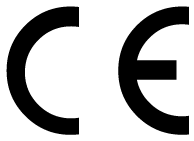 Авторизованный представитель ЗАО «ДИАКОН-ДС» в ЕСCE-partner4UESDOORNLAAN 13, 3951DB MAARN, THE NETHERLANDSИзготовительЗАО «ДИАКОН-ДС»142290, Московская область, г. Пущино, ул. Грузовая, д. 1а.По лицензии «DiaSys Diagnostic Systems GmbH», Alte Strasse 9, 65558 Holzheim, Germany. Alte Strasse 9, 65558 Holzheim, Germany.Кат. №ФасовкаSB 10 310 021R12х68 мл + R2 2х17 мл ++ 1х3 мл стандартSB 10 310 022R1 6х68 мл + R2 6х17 мл ++ 2х3 мл стандартR1:Tрис, ммоль/л (pH 7.8)1202-Оксоглутарат, ммоль/л7АДФ, ммоль/л0,6Уреаза, кЕ/л≥6Глутаматдегидрогеназа, кЕ/л≥1R2:НAДH, ммоль/л0,25Стандарт,мг/дл(ммоль/л):50 (8,33)4 неделипри 2 – 8°C5 днейпри 15 – 25°C7 днейпри 20–25°C7 днейпри 4–8°C1 годпри -20°C2 дняпри 20–25°C7 днейпри 4–8°C1 месяцпри Длина волны, нм340, Hg 334, Hg 365Длина опт. пути, см1Температура, °C25/30/37Измерениеотносительно холостой пробы;двухточечная кинетикаХолостая
пробаХолостая
пробаОбразец/
стандартОбразец/стандарт, мкл--10Дист. вода1010-Реагент 1, мкл100010001000Перемешать, инкубировать 0–5 мин, затем добавить: Перемешать, инкубировать 0–5 мин, затем добавить: Перемешать, инкубировать 0–5 мин, затем добавить: Перемешать, инкубировать 0–5 мин, затем добавить: Реагент 2, мкл250250250Перемешать, инкубировать примерно 60 с при 20/25°С или примерно 30–40 с при 37°С. Измерить оптическую плотность А1. Точно через 60 с измерить оптическую плотность А2.Перемешать, инкубировать примерно 60 с при 20/25°С или примерно 30–40 с при 37°С. Измерить оптическую плотность А1. Точно через 60 с измерить оптическую плотность А2.Перемешать, инкубировать примерно 60 с при 20/25°С или примерно 30–40 с при 37°С. Измерить оптическую плотность А1. Точно через 60 с измерить оптическую плотность А2.Перемешать, инкубировать примерно 60 с при 20/25°С или примерно 30–40 с при 37°С. Измерить оптическую плотность А1. Точно через 60 с измерить оптическую плотность А2.Холостая
пробаОбразец/
стандартОбразец/
стандартОбразец/стандарт, мкл-10Дист.вода10-Монореагент, мкл10001000Перемешать, инкубировать примерно 60 с при температуре 25–30°С или 30–40 с при 37°С. Измерить оптическую плотность А1. Точно через 60 с. Измерить оптическую плотность А2.Перемешать, инкубировать примерно 60 с при температуре 25–30°С или 30–40 с при 37°С. Измерить оптическую плотность А1. Точно через 60 с. Измерить оптическую плотность А2.Перемешать, инкубировать примерно 60 с при температуре 25–30°С или 30–40 с при 37°С. Измерить оптическую плотность А1. Точно через 60 с. Измерить оптическую плотность А2.Перемешать, инкубировать примерно 60 с при температуре 25–30°С или 30–40 с при 37°С. Измерить оптическую плотность А1. Точно через 60 с. Измерить оптическую плотность А2.Кат. №ФасовкаTruCal U5 9100 60 10 0601х3 млTruLab N5 9000 60 10 0601х5 млTruLab P5 9050 60 10 0601х5 млTruLab Urine Level 1        5 9170 99 10 0611х5 млTruLab Urine Level 2        5 9180 99 10 0611х5 млОбразецСреднеарифметическое значение, ммоль/лSD, ммоль/лCV, %ВнутрисерийнаяВнутрисерийнаяВнутрисерийнаяВнутрисерийнаяОбразец 121,30,502,33Образец 235,30,822,33Образец 31411,521,08МежсерийнаяМежсерийнаяМежсерийнаяМежсерийнаяОбразец 120,30,582,88Образец 248,31,122,32Образец 31521,380,91  Взрослые мг/длммоль/лммоль/лОбщие пределы17 – 43 17 – 43 2,8  – 7,2Женщины <50 лет25 – 4025 – 402,6 – 6,7Женщины >50 лет21 – 4321 – 433,5 – 7,2Мужчины <50 лет19 – 4419 – 443,2 – 7,3Мужчины >50 лет18 – 55 18 – 55 3,0 – 9,2Дети 1 – 3 года11 – 3611 – 361,8 – 6,04 – 13 лет15 – 3615 – 362,5 – 6,014 – 19 лет18 – 45 18 – 45 2,9 – 7,5Соотношение мочевина/креатинин [1]Соотношение мочевина/креатинин [1]Соотношение мочевина/креатинин [1]Соотношение мочевина/креатинин [1]25 – 40 [(ммоль/л)/(ммоль/л)][(ммоль/л)/(ммоль/л)][(ммоль/л)/(ммоль/л)]20 – 35 [(мг/дл)/(мг/дл)][(мг/дл)/(мг/дл)][(мг/дл)/(мг/дл)]Мочевина в моче [2]26–43 г/сут. (0.43–0.72 моль/сут.)26–43 г/сут. (0.43–0.72 моль/сут.)26–43 г/сут. (0.43–0.72 моль/сут.)26–43 г/сут. (0.43–0.72 моль/сут.)